ИЗВЕШТАЈ О РЕАЛИЗАЦИЈИ РЕПУБЛИЧКЕ СМОТРЕ СТВАРАЛАШТВА УЧЕНИКА ОСНОВНИХ ШКОЛА „ПОД ИСТИМ НЕБОМ НАШЕГ ДОМА“ У КАРАВУКОВУ 18. 04. 2016.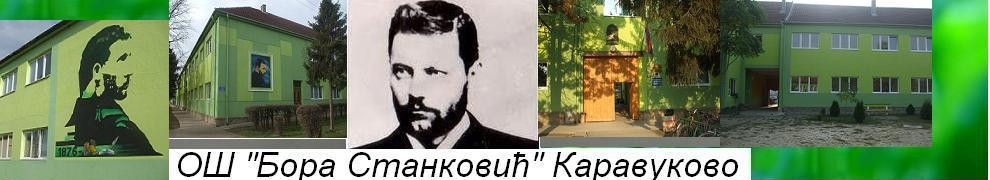 У ОШ „Бора Станковић“ у Каравукову 18. 4. 2016. са почетком у 11.00 часова, одржана је смотра стваралаштва ученика основних школа „Под истим небом нашег дома“. Републичкој смотри су претходила школска такмичења на којима је изабрано по десет радова за сваку категорију. Укупан број школа које су послале своје радове је 27, а Републичкој смотри је присуствовала 21 школа са укупно 250 ученика. Програм смотре:10.00 – 11.00  Долазак  и постављање штандова11.00 – 11.45 Отварање смотре, представљање чланова жирија, дегустација јела, оцењивање штандова12.00 – 14. 00 * Радионице за ученике  (ткање, лицидерско срце, пекар, обућар, корпар, кишобранџија, пустовање вуне, воскар, шеширџија)12.00 - 14.00* Радионице, изложбе  и презентације за наставнике:Посета завичајној кући „Да се не заборави“Изложба слика потомака Боре СтанковићИзложба радова Јелене Лазић, проф. разредне наставе, Доња Шаторња - сликање на стаклу Презентација књиге „Календар обреда Влаха са Хомоља“ Звездане Станојевић, проф. српског језика, МелницаПрезентација радне свеске за предмет народна традиција издавачке куће Атос,  аутора Весне Ерић,проф. разредне наставе Марине Вићентијевић  и Весне Анђелић, проф. разредне наставеРадионица и изложба пчињског накита  - Лела Манић,проф . биологије и  Дарко и Данијела Мицић12.00 – 14.00Жири оцењује радове, радионице, штандове14.00 -15.00 РучакСаопштавање резлултатаЖалбеУжина за децу и спортске активности - Јелена Игњатић, проф. физичке културе, Јадранка Стојковић, проф. разредне наставе, снежана стамнековић, проф. разредне наставе15.00 Подела дипломаСастав жирија:Биљана Златковић, директор библиотеке и музеја, ОџациГрадимир Марковић, просветни саветник, школска управа СомборЂорђе Нешић, директор музеја Милутин Миланковић у Даљу, књижевникГуглета Нада, ТВ К25, ОџациМарко Манић, слободни уметникЖири је донео коначне одлуке у периоду од 12.00 до 14.00 часова. Након саопштавања резултата, у предвиђеном периоду за жалбе од 14.00 до 15.00 није било жалби и примедби у писаној форми на одлуке жирија. Жири је донео следеће одлуке: Филм, нижи школски узраст:ОШ „Север Ђуркић“ Бечеј, ученици 12 , учитељица Ивана КикићЛеон Налић, ОШ „23. октобар“ , Сремски КарловциБогдановић Кристина 1. р. Туфегџић Немања 1. р.Туфегџић Јована 2. р.  Миливојевић Андрија 2.р. Јовичић Ђорђе 3.р.  Милојевић Вељко4. р. Радовановић Лука4. р. Петковић Филип4. р.  ОШ „Моша Пијаде“, учитељица Звонимирка Јовичић, ИзварицаФилм, виши школски узраст:Катарина Ракић, ученица трећег разреда, Ана Николић, Ива Дамњановић, Вељко Предић, Анастасија Ђорђевић, Вељко Драгојевић ученици петог разреда, Наталија Лупшић, Игор Дамњановић, ученици шестог разреда, Далибор Јовановић, Дарко Нуцуљевић, ученици седмог разреда, Дијана Јовановић, ученица осмог разреда, ОШ „Бранко Радичевић“ , Мелница, ментор Звездана СтанојевићСања Којић и Сара Момчиловић, пети разред,  ОШ „Светолик Ранковић“, Аранђеловац, ментор Мирјана СтанојевићАнђела Маринковић, шести разред, ОШ „Бора Станковић“ Каравуково, ментор Марија БјељацУ категорији вишег школског узраста нема похвала јер су у конкуренцији била само три филма.Похваљени филмови у категорији нижег школског узраста су:ученици другог разреда ОШ „Бора Станковић“ Каравуково, ментор Јадранка Стојковићученици другог разреда ОШ „Петар Кочић“, Инђија, ментор Марија Алфировићученици другог разреда ОШ „Др Александар Сабовљев“, Ечка, ментор Љиљана Химелученици првог разреда ОШ „Моша Пијаде“ , Изварица, ментор Звонимирка ЈовичићМарко Ћалић, трећи разред, ОШ „23. октобар“ Сремски КарловциДушан Аћимовић, четврти разред, ОШ „23. октобар“ Сремски КарловциЛиковни радови, нижи школски узраст:Теодора Лазаревић, ОШ „Светолик Ранковић“, Аранђеловац, ментор Мирјана СтанојевићАја Софија Алфировић, ОШ „Петар Кочић“, Инђија, ментор Анка МрђаМилица Манић, ОШ „Бора Станковић“, Каравуково, ментор Марија ИлићПохваљени радови:Уна Павићевић, ОШ „ Станислав Сремчевић“, Крагујевац, ментор Предраг НиколићПавле Маринковић, ОШ „Бора Станковић“ Каравуково, ментор Данијела Стаменковићгрупни рад ученика: Урош Каназир, Александар Крзнарић, Александар Војновић, Лазар Вујасин, Ален Ибришимовић, Марија Габрић, Јелена Гагић, Ива Гагић, Елена Кнежевић, Соња Малетић,Јована Кнежевић, Миа Сомборац, Дуња Дубравац, ОШ „Петар Кочић“, Инђија, ментор Анка МрђаКатарина Јовановић, ОШ „Живко Томић“ Доња Шаторња, ментор Јелена ЛазићКалина Стојановић, ОШ „Светислав Сремчевић“ Аранђеловац, Мирјана СтанојевићУна Кресоја, ОШ“Свети Сава“ Кикинда, ментор Радмила ЧудановИвана Балташик, ОШ“Свети Сава“ Кикинда ментор Јасмина ЦигановићЛиковни радови, виши школски узраст:Соња Псодоров, ОШ „Фејеш Клара“, Кикинда, ментор Нора ВоласГабор Николета, ОШ „Свети Сава“ Кикинда, ментор Нора ВоласЖуљевић Андреа, ОШ „Никола Вукићевић“ Сомбор, ментор Рената ЦветковПохвале:-Ана Мариа Хорват, ОШ „Фејеш Клара“, Кикинда, ментор Нора Волас-Кираљ Петра, ОШ „Свети Сава“ Кикинда ментор Нора ВоласАнастасија Тмушић, ОШ „Светолик Ранковић“ Аранђеловац Мраовић Немања, ОШ „Никола Вукићевић“ Сомбор, ментор Рената ЦветковКовач Тимеа, ОШ „Свети Сава“ Кикинда, ментор Нора ВоласАндреа Чуровић, ОШ „Светолик Ранковић“ АранђеловацМешић Дуња, ОШ „Никола Вукићевић“ Сомбор, ментор Рената ЦветковЛитерарни радови, категорија нижег школског узраста:Димитрије Јовановић, ОШ „23. октобар“ Сремски КарловциНевена Росић, ОШ „Свети Сава“ Кикинда, ментор Гордана РацковМилица Пајић,ОШ „Доситеј Обрадовић“ Ривица, Ириг, ментор Гордана ФодогПохвале:Милица Радовановић, ОШ „Светолик Ранковић“ АранђеловацДимитрије Никић, ОШ „Светолик Ранковић“ Аранђеловац, ментор Предраг НиколићДавид Лазић, ОШ „Мајур“ Мајур, ментор Јасмина ЈанићИва Атанасијевић III, ОШ „Бора Станковић“ Каравуково, ментор Марија ИлићИвана Живановић, ОШ „23. октобар“ Сремски КарловциМила Шарац, ОШ „23. октобар“ Сремски КарловциНађа Пиљак, ОШ „Др Александар Сабовљев“ Ечка, ментор Љиљана ХимелЛитерарни радови, категорија вишег школског узраста:Кристина Арсић ОШ „ Светолик Ранковић“ АранђеловацЕмилија Квочка, ОП „ 23. октобар“ Сремски КарловциЕмил Цвијин ОШ „ Иван Милутиновић“ СуботицаПохвале:Алекса Николић ОШ „Станислав Сремчевић“ Крагујевац, ментор Предраг НиколићЈована Николић ОШ „Бранко Радичевић“ Мелница, ментор Звездана СтанојевићКатарина Вулић ОШ „Станислав Сремчевић“ Крагујевац, ментор Предрег НиколићЕмилија Никић ОШ „ Светолик Ранковић“ АранђеловацИсидора Алексић ОШ „Вук Караџић“ СтојникНеда Арсенијевић ОШ „Вук Караџић“ СтојникНевена Димитријевић V ОШ „Бора Станковић“ Каравуково, ментор Марија БјељацКолекционарство, нижи школски узраст:Берберска колекција, учениици првог разреда ОШ „Север Ђуркић“ Бечеј, ментор Ивана КикићСтоларски занат, ученици првог разреда ОШ „Бора Станковић“ Каравуково, ментор Данијела СтаменковићСтара фотографија ОШ „Петар Кочић“ Инђија, ментор Анка МрђаПохвале:Ткање конопље, ОШ „Живко Томић“ Доња Шаторња, ментор Јелена ЛазићВуновлачарски занат, Данијел Букинац 41 „ДР Александар Сабовљев“ Ечка, ментор Љиљана ХимелБели вез ОШ „ Светолик Ранковић“ , АранђеловацКрсташки вез чарапа, ОШ „Димитрије Тодоровић Каплар“ КњажевацВез јастучница КикиндаВунена везена постељина МелницаТкање ћилима, ОШ „Станислав Сремчевић“ КрагујевацКолекционарство, виши школски узраст:Колекција кројачког заната, Митровић Лазар ОШ „Бора Станковић“ Каравуково, ментор Марија БјељацНовчићи, Миња Бабић, ОШ „Бранко Радичевић“ Савино Село, ментор Јелена МикићТруковани вез, ОШ „Доситеј Обрадовић“ ИригПохвале:Колекција ткања, ОШ „Вук Караџић“ СтојникКолекција фотографија, ОШ „Петар Лековић“ Пожега Радионице, нижи школски узраст:Ткање, ученици првог разреда, ОШ „Бора Станковић“ Каравуково, ментор Данијела Николићи  Корпар, ученици трећег разреда ОШ „Бора Станковић“ Каравуково, ментор Марија ИлићШеширџија ученици 4. разреда ОШ „Димитрије Тодоровић Каплар“ КњажевацВоскар ученици другог разреда, ОШ „ДР Александар Сабовљев“ Ечка, ментор Љиљана Химели Обућар, ученици првог разреда ОШ „Север Ђуркић“ Бечеј , ментор Ивана КикићРадионице, виши школски узраст:Лицидерско срце, ОШ „Никола Вукићевић, Сомбор(једини у овој категорији), ментор Рената ЦветковНајлепши штандови:ОШ „Бранко Радичевић“ МелницаОШ „Никола Вукићевић“ СомборОШ „ Петар Лековић“ Пожега